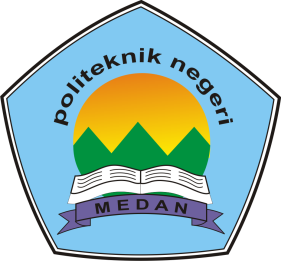 KEMENTERIAN PENDIDIKAN KEBUDAYAAN, RISET, DAN TEKNOLOGIPOLITEKNIK NEGERI MEDANJURUSAN TEKNIK MESINJL. Almamater No.1 kampus USU 20155 MedanTelp. (061)8213071 Fax.(061)8215845http://www.polmed.ac.id e-mail: teknikmesin@polmed.ac.id, en@polmed.ac.idNo. Dokomen         : Form-3.57KEMENTERIAN PENDIDIKAN KEBUDAYAAN, RISET, DAN TEKNOLOGIPOLITEKNIK NEGERI MEDANJURUSAN TEKNIK MESINJL. Almamater No.1 kampus USU 20155 MedanTelp. (061)8213071 Fax.(061)8215845http://www.polmed.ac.id e-mail: teknikmesin@polmed.ac.id, en@polmed.ac.idRevisi ke                  : 00KEMENTERIAN PENDIDIKAN KEBUDAYAAN, RISET, DAN TEKNOLOGIPOLITEKNIK NEGERI MEDANJURUSAN TEKNIK MESINJL. Almamater No.1 kampus USU 20155 MedanTelp. (061)8213071 Fax.(061)8215845http://www.polmed.ac.id e-mail: teknikmesin@polmed.ac.id, en@polmed.ac.idTanggal Efektif       : 4 Januari 2021KEMENTERIAN PENDIDIKAN KEBUDAYAAN, RISET, DAN TEKNOLOGIPOLITEKNIK NEGERI MEDANJURUSAN TEKNIK MESINJL. Almamater No.1 kampus USU 20155 MedanTelp. (061)8213071 Fax.(061)8215845http://www.polmed.ac.id e-mail: teknikmesin@polmed.ac.id, en@polmed.ac.idPage                         : 1 of 1Title :            TANDA BUKTI PENYERAHAN LAPORAN TUGAS AKHIRTitle :            TANDA BUKTI PENYERAHAN LAPORAN TUGAS AKHIRSaya Mahasiswa Jurusan Teknik MesinNama                                                       :  	Nomor Induk Mahasiswa                        :  Telah menyerahkan Laporan Tugas Akhir dengan Judul : Analisis Performansi Pompa Sentrifugal Produk                                                                                                    Pertamax Penyaluran ke Mobil Tanki di Fuel                                                                                             Terminal Medan Group PT. Pertamina dengan Debit                                                                                             2000 Liter/DetikTanda Bukti Penyerahan Laporan ini syarat untuk Yudisium                                                                                                                   Medan,                         Diterima Oleh,                                                                                           Yang Menyerahkan,Administrasi Jurusan Teknik Mesin                                                          Mahasiswa/i Musthafa Ahmad Zuhri A.md.                                                                   Evy Trysta Br Surbakti                                                                                                                    NIM: 1805052025                                                                                                         